　　　　　　　　　　　　　　　　　　　　　　　　　　　　　　　　　　　　<目次>　【災害発生から24時間以内に行うこと】災害発生から24時間以内までに行う事　～全体流れ～　　　　　　　　Ｐ.1災害直後～24時間以内①　～通常業務が可能か、の判定まで～　　　　 Ｐ.2災害直後～24時間以内②　～通常業務・可～　　　　　　　　　　　　 Ｐ.3災害直後～24時間以内③　～通常業務不可にて災害対応業務へ～　　　 Ｐ.4災害直後～24時間以内③Ａ　～環境保全～　　　　　　　　　　　　　 Ｐ.5災害直後～24時間以内③Ｂ　～安否確認（職員）～　　　　　　　　　 Ｐ.6災害直後～24時間以内③Ｃ　～安否確認（利用者）～　　　　　　　　 Ｐ.7災害トリアージ基準　　　　　　　　　　　　　　　　　　　　　　　  Ｐ.8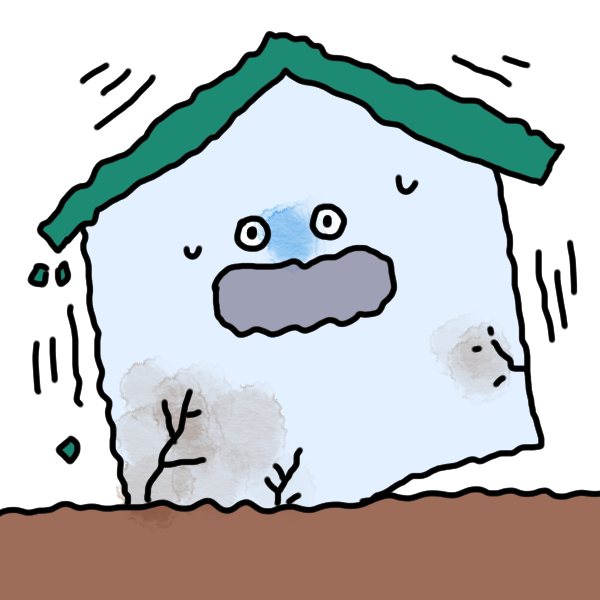 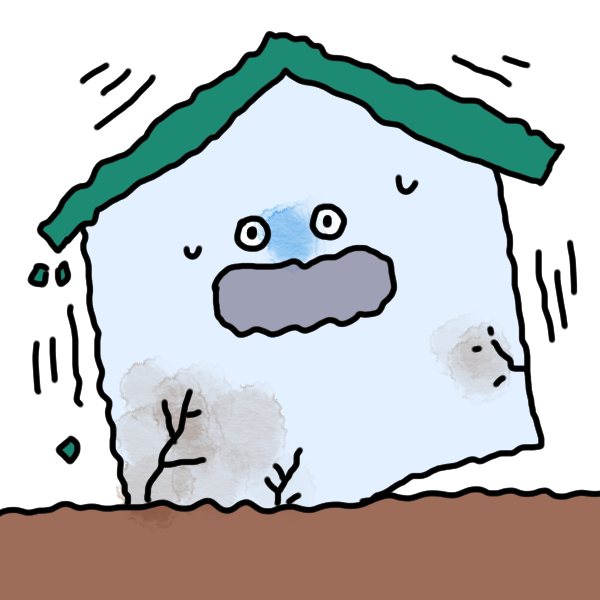 